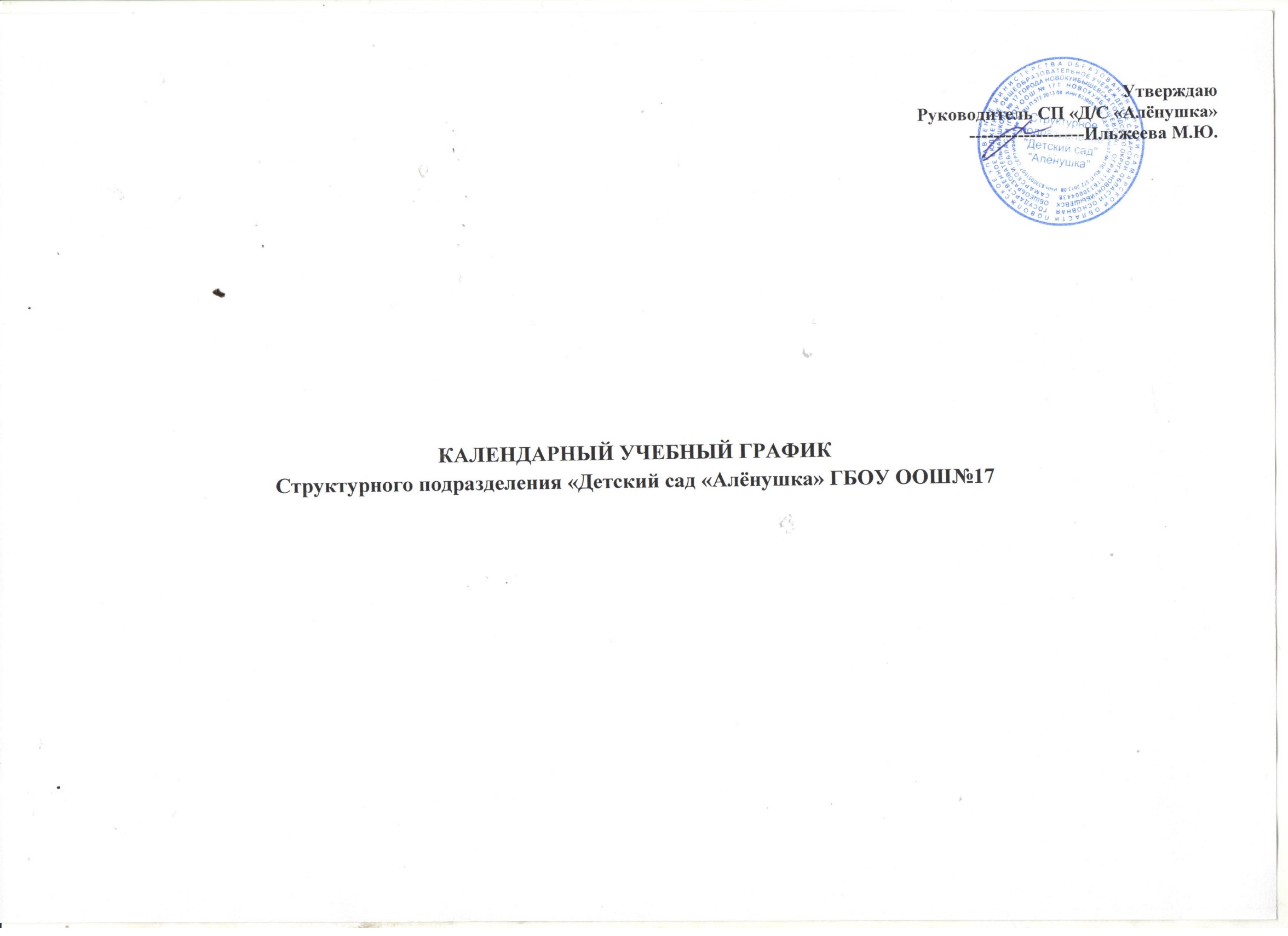 Пояснительная запискаКалендарный   учебный график является локальным нормативным документом, регламентирующим общие требования к организации образовательного процесса в 2023-2024 учебном году в структурном подразделении «Детский сад «Алёнушка» ГБОУ ООШ№17.         Календарный учебный график разработан в соответствии со следующими нормативными документами:Федеральным законом «Об образовании в Российской Федерации» от 29.12.2012 г. №273 (статья 2, пункт 9);СанПиН 2.4.1.3049-13 «Санитарно-эпидемиологические требования к устройству, содержанию и организации режима работы в дошкольных организациях», СП 2.4.3648-20 "Санитарно-эпидемиологические требования к организациям воспитания и обучения, отдыха и оздоровления детей и молодежи"; Федеральным государственным образовательным стандартом дошкольного образования (Утвержден приказом Министерства образования и науки Российской Федерации от 17 октября 2013 г. N 1155, с изменениями от 08.11.2022 г);  Уставом ГБОУ.  В 2023-2024 уч.г. ДО реализует основную общеобразовательную программу дошкольного образования структурного подразделения «Детский сад «Алёнушка» ГБОУ ООШ№17.Календарный  учебный график учитывает в полном объеме возрастные психофизические особенности воспитанников и отвечает требованиям охраны их жизни и здоровья. Содержание календарного  учебного графика включает в себя следующие сведения:- режим работы ДОО;- продолжительность учебного года;- количество недель в учебном году;- сроки проведения мониторинга;- перечень проводимых праздников для воспитанников;- мероприятия, проводимые в летний оздоровительный период.        Календарный учебный график учитывает в полном объеме возрастные психофизические особенности воспитанников и отвечает требованиям охраны их жизни и здоровья.Режим работы ДОО: 13 часов (с 7.00 – 20.00),  рабочая неделя состоит из 5 дней, суббота и воскресенье – выходные дни. Продолжительность учебного года составляет 36 недель (1 и 2 полугодия).В соответствии с ФГОС ДО  целевые ориентиры не подлежат непосредственной оценке, в том числе в виде педагогической диагностики (мониторинга), и не являются основанием для их формального сравнения с реальными достижениями детей. Однако педагоги в ходе своей работы  выстраивают индивидуальную траекторию развития каждого ребенка. Для оценки индивидуального развития   проводится педагогическая диагностика (оценка индивидуального развития дошкольников, связанная с оценкой эффективности педагогических действий и лежащая в основе его дальнейшего планирования) в начале и конце учебного года. Педагогический мониторинг проводится в ходе наблюдений за активностью детей в спонтанной и специально организованной деятельности, бесед, индивидуальной работы с детьми.Праздники для воспитанников в течение учебного года планируются в соответствии с Годовым планом работы ДОО на учебный год.Воспитательно-образовательная работа в летний оздоровительный период планируется в соответствии с Планом работы на летний период,   а также с учетом климатических условий.Структурное подразделение «Детский сад «Алёнушка»в установленном законодательством Российской Федерации порядке несет ответственность за реализацию не в полном объеме образовательных программ в соответствии с календарным учебным графиком.Организация образовательного процесса                             5. Утренники, вечера развлеченийОрганизация образовательного процесса ДООЗимний оздоровительный  период Летний оздоровительный периодВ этот период организуется тематическая совместная деятельность с воспитанниками в различных режимных моментах по тематическим неделям, имеет свое название1. Режим работы учреждения1. Режим работы учреждения1. Режим работы учреждения1. Режим работы учреждения1. Режим работы учреждения Продолжительность учебной недели Продолжительность учебной недели5 дней (с понедельника по пятницу)5 дней (с понедельника по пятницу)5 дней (с понедельника по пятницу) Время работы возрастных групп Время работы возрастных групп13 часов в день (с 7.00 до 20.00 часов)13 часов в день (с 7.00 до 20.00 часов)13 часов в день (с 7.00 до 20.00 часов) Нерабочие дни Нерабочие дниСуббота, воскресенье и праздничные дниСуббота, воскресенье и праздничные дниСуббота, воскресенье и праздничные дни2. Продолжительность учебного года2. Продолжительность учебного года2. Продолжительность учебного года2. Продолжительность учебного года2. Продолжительность учебного года Учебный год Учебный годс 01.09.2023 г. по 31.05.2024 г.с 01.09.2023 г. по 31.05.2024 г.36 недель3. Мероприятия, проводимые в рамках образовательного процесса3. Мероприятия, проводимые в рамках образовательного процесса3. Мероприятия, проводимые в рамках образовательного процесса3. Мероприятия, проводимые в рамках образовательного процесса3. Мероприятия, проводимые в рамках образовательного процесса3.1 Мониторинг достижения детьми планируемых результатов освоения основной общеобразовательной программы дошкольного образования:3.1 Мониторинг достижения детьми планируемых результатов освоения основной общеобразовательной программы дошкольного образования:3.1 Мониторинг достижения детьми планируемых результатов освоения основной общеобразовательной программы дошкольного образования:3.1 Мониторинг достижения детьми планируемых результатов освоения основной общеобразовательной программы дошкольного образования:3.1 Мониторинг достижения детьми планируемых результатов освоения основной общеобразовательной программы дошкольного образования:НаименованиеНаименованиеСрокиСрокиКоличество дней Педагогическая диагностика, первичный мониторинг Педагогическая диагностика, первичный мониторингс 02.10.2023 по 13.10.2023с 02.10.2023 по 13.10.20232 неделиИтоговый мониторингИтоговый мониторингс 13.05.202  по 27405.2023с 13.05.202  по 27405.20232 недели                                          4. Праздничные дни                                          4. Праздничные дни                                          4. Праздничные дни                                          4. Праздничные дни                                          4. Праздничные дни День народного единства 4-6 ноября 2023 г. 4-6 ноября 2023 г. 3 дня 3 дня Новогодние праздники 30.12.2023 –8.01.2024 г.  30.12.2023 –8.01.2024 г.  10 дней 10 дней День защитника Отечества23-25.02. 2024г.23-25.02. 2024г. 3 дня 3 дня Международный женский день  08.-10.03.2024г.  08.-10.03.2024г.3 дня3 дня Праздник Весны и Труда 01.05-05.05 2024г. 01.05-05.05 2024г. 4 дня 4 дня День Победы 09-12.05. 2024 г. 09-12.05. 2024 г. 4 дня 4 дня День России12.06. 2024 г.12.06. 2024 г. 3 дня 3 дня1.Знайка в гостях у ребятСентябрь2.Покровские посиделкиОктябрь3.«День отца» и «День матери»Ноябрь5«Новый год у ворот…»Декабрь6.Гуляют  ребятки  в зимние святкиЯнварь7.Масленица-широкая боярыняФевраль8Будем в армии служить, будем родину хранитьФевраль10.Моя мама лучше всехМарт11.Праздник КнигиАпрель12Этот день Победы порохом пропахМай13.Оформление (пополнение) тематических площадок к летнему сезонуМайРегламентирование образовательного процессаВозрастная категорияВозрастная категорияВозрастная категорияВозрастная категорияВозрастная категорияВозрастная категорияРегламентирование образовательного процесса1-3 лет3-4 года4-5 лет4-5 лет5-6 лет6-8 летРегламентирование образовательного процессаУчебный годУчебный годУчебный годУчебный годУчебный годУчебный годПродолжительность занятийНе более 10 минутНе более 15 минутНе более 20 минутНе более 20 минутНе более 20 -25минутНе более 30 минутМаксимально допустимый объем недельной образовательной нагрузки в первой половине дняНе превышает 30 минутНе превышает 40 минутНе превышает 40 минутНе превышает 45 минутНе превышает 1.5 часаПримечание-допускается осуществлять образовательную деятельность в первую и во вторую половину дня (8-10 минут)- допускается осуществлять образовательную деятельность на игровой площадке во время прогулки-в середине занятий статического характера проводят физкультминутку-перерывы между периодами занятиями - не менее 10 минут-в середине занятий статического характера проводят физкультминутку-перерывы между периодами занятиями - не менее 10 минут-в середине занятий статического характера проводят физкультминутку-перерывы между периодами занятиями - не менее 10 минут-в середине занятий статического характера проводят физкультминутку-перерывы между периодами занятиями - не менее 10 минут-в середине занятий статического характера проводят физкультминутку-перерывы между периодами занятиями - не менее 10 минутПримечание-допускается осуществлять образовательную деятельность в первую и во вторую половину дня (8-10 минут)- допускается осуществлять образовательную деятельность на игровой площадке во время прогулки-образовательная деятельность с детьми старшего дошкольного возраста может осуществляться во второй половине дня после дневного сна;-е продолжительность составляет не более 25-30 минут в день-образовательная деятельность с детьми старшего дошкольного возраста может осуществляться во второй половине дня после дневного сна;-е продолжительность составляет не более 25-30 минут в день-образовательная деятельность с детьми старшего дошкольного возраста может осуществляться во второй половине дня после дневного сна;-е продолжительность составляет не более 25-30 минут в деньПримечание-допускается осуществлять образовательную деятельность в первую и во вторую половину дня (8-10 минут)- допускается осуществлять образовательную деятельность на игровой площадке во время прогулкиОбразовательную деятельность, требующую повышенной познавательной активности и умственного напряжения детей, следует организовывать в первую половину дня. Для профилактики утомления детей рекомендуется проводить физкультурные, музыкальные занятия и т.п.Образовательную деятельность, требующую повышенной познавательной активности и умственного напряжения детей, следует организовывать в первую половину дня. Для профилактики утомления детей рекомендуется проводить физкультурные, музыкальные занятия и т.п.Образовательную деятельность, требующую повышенной познавательной активности и умственного напряжения детей, следует организовывать в первую половину дня. Для профилактики утомления детей рекомендуется проводить физкультурные, музыкальные занятия и т.п.Образовательную деятельность, требующую повышенной познавательной активности и умственного напряжения детей, следует организовывать в первую половину дня. Для профилактики утомления детей рекомендуется проводить физкультурные, музыкальные занятия и т.п.Образовательную деятельность, требующую повышенной познавательной активности и умственного напряжения детей, следует организовывать в первую половину дня. Для профилактики утомления детей рекомендуется проводить физкультурные, музыкальные занятия и т.п.Неделя зимних игр и забав-совместная деятельность с воспитанниками направлена на создание оптимальных условий для активного отдыха детей , увеличение объёма двигательной активности; - в каждой возрастной группе разработано тематическое планирование различных форм деятельности на каждый день, которые не носят строго регламентированный характер, но обогащены игровым материалом; - особое внимание уделяется рациональной организации ежедневной двигательной активности дошкольников. Этому способствует ежедневное проведение разных видов физических упражнений, подвижных и спортивных игр. Также в это время часто провидятся выставки детских работ (рисунков, совместных поделок с родителями); - каждый день недели носит свое тематическое название.1 неделя2 неделя3 неделя4 неделяИюньЗдравствуй, летоРоссия – родина мояНеделя здоровья и спортаНа страже мираИюльНеделя безопасностиЮный исследовательЗемля - матушкаНеделя фантазеровАвгустПутешествие в мир насекомыхСказка в гости к нам пришлаДобрые волшебникиУрожайная неделя